หน่วยงาน……………………………………………………………………………………………ชื่อเรื่อง………………………………………………………………………………………………ที่มาของปัญหา	……………………………………………………………………………………………………………………………………………………………………………………………………….……………………………………………………………………………………………………….การวิเคราะห์ปัญหาระบบ…………………………………………………………………………………….เจ้าหน้าที่…………………………………………………………………………………อุปกรณ์………………………………………………………………………………….ผู้ป่วย……………………………………………………………………………………..วัตถุประสงค์	1……………………………………………………………………………………………..	2……………………………………………………………………………………………..	ขั้นตอนการแก้ปัญหา	1……………………………………………………………………………………………..	2……………………………………………………………………………………………..ตัวชี้วัด/เครื่องชี้วัด	1……………………………………………………………………………………………..	2……………………………………………………………………………………………..เป้าหมาย	1 …………………………………………………………………………………………….	2……………………………………………………………………………………………..ระยะเวลา	ตั้งแต่……………………………………………....ถึง………………………………………ผลการปฏิบัติงานผลลัพธ์ของการดำเนินงาน	(เขียนเปรียบเทียบผลระหว่างก่อนทำจนกระทั้งทำเสร็จแล้วมีผลและข้อแตกต่างกันอย่างไรบ้างที่ทำให้เกิดความสำเร็จในการทำงาน)……………………………………………………………...………………………………………………………………………………………………………….……………………………………………………………………………………………………….ปัญหา-อุปสรรค	(ในระหว่างที่ทำไปแล้ว พบปัญหาอะไรบ้างที่ทำให้งานไม่บรรลุผลเท่าที่ควรเป็น) ……………………………………………………………………………………………………….……………………………………………………………………………………………………….แนวทางที่จะพัฒนาในโอกาสต่อไป	(จะแก้ปัญหา อุปสรรคนั้นอย่างไรบ้าง หรือจะพัฒนาอะไรเพิ่มเติมที่จะทำให้เกิดผลดีในการทำงาน) ……………………………………………………………………………………………………….……………………………………………………………………………………………………….ภาคผนวก	แนวทางปฏิบัติต่างๆ ที่เป็นรายละเอียดเพิ่มเติม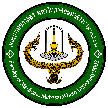 โรงพยาบาลสุทธาเวช SUDDHAVEJ HOSPITALแบบฟอร์ม Continuous Quality Improvement (CQI)ตัวชี้วัดเป้าหมายสถานการณ์ปัจจุบันณ ว.ด.ป.ระดับที่ปฏิบัติได้ระดับที่ปฏิบัติได้ระดับที่ปฏิบัติได้ระดับที่ปฏิบัติได้ระดับที่ปฏิบัติได้ระดับที่ปฏิบัติได้ตัวชี้วัดเป้าหมายสถานการณ์ปัจจุบันณ ว.ด.ป.ครั้งที่ 1ครั้งที่ 2ครั้งที่ 3ครั้งที่ 4ครั้งที่ 5ครั้งที่ 61.2.